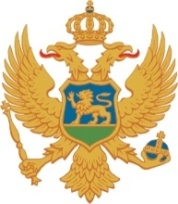 MONTENEGROMinistry of Agriculture and Rural DevelopmentAdditional Financing for the Montenegro Institutional Development and Agricultural Strengthening Project (MIDAS_AF)Request for Expressions of InterestforInternational expert for Directorate for Rural Development, for preparation of Accreditation package for Farm Diversification and Business Development and Technical Assistance measures in line with Programme for the development of Agriculture and Rural Areas in Montenegro under IPARD II 2014-2020Loan No: 8643-MEReference No. MNE-MIDAS_AF-8643-ME-IC-CS-18-4This Invitation for expression of interests follows the General Procurement Notice for this Project that appeared in Development Business, issue no. February 5, 2009The Government of Montenegro has received a loan in the amount of EUR 3 million from the International Bank for Reconstruction Development (IBRD) toward the cost of the Additional Financing for the Montenegro Institutional Development and Agricultural Strengthening Project (MIDAS_AF) and intends to apply part of the proceeds to payments under the Contract for International expert for Directorate for Rural Development, for preparation of Accreditation package for Farm Diversification and Business Development and Technical Assistance measures in line with Programme for the development of Agriculture and Rural Areas in Montenegro under IPARD II 2014-2020.The main task of this service (the “Service”) is preparation of Accreditation package for Farm Diversification and Business development, as well as Technical Assistance, where activities will include Assessment of current situation of and Final status and options. Outputs will be systematized in two packages of documentation, such as: for measure Technical Assistance, and for measure farm Diversification and Business Development. The assignment will have a duration of three (3) months, starting as of May 2018, according to the next schedule: for activity 3.1 Farm Diversification and Business Development – 10 working days, and for activity 3.2. Technical Assistance -10 working days, and at least half or working days should be spent in Montenegro.The Ministry of Agriculture and Rural Development (MARD) through the Technical Service Unit (TSU) now invites eligible individual consultants to indicate their interest in providing the services. Interested consultants must provide information indicating that they are qualified to perform the services (CV, brochures, description of similar assignments performed, experience in similar conditions, etc. documentation shall be presented in English language).  Individual consultants may be offered through firms or other organizations, but the qualifications of the individual consultant will be the basis of selection. Contract will be signed with proposed individual.The criteria are:Interested consultants may obtain further information at the address below from 9-15 hours local time.The attention of interested Consultants is drawn to paragraph 1.9 of the World Bank’s “Guidelines: Selection and Employment of Consultants under IBRD Loans and IDA Credits & Grants by World Bank Borrowers” dated January 2011 (revised July 2014) (“Consultant Guidelines”), setting forth the World Bank’s policy on conflict of interest.  A Consultant will be selected in accordance with the Individual Consultant (IC) method set out in the Consultant Guidelines. Expressions of interest must be delivered in a written form to the address below (by e-mail) until May 18, 2018, 15,00h local time.Ministry of FinanceTechnical Service UnitAttn: Mirko Ljesevic, Senior Procurement officerAddress: Jovana Tomasevica 2 (Stara zgrada Vlade)81000 Podgorica, Crna GoraTel: +382 20 201-695Fax: +382 20 201-698e-mail mirko.ljesevic@mif.gov.me Mandatory criteriaPointsAt least a University Diploma – agricultural sciences, food technology, agricultural economics, environmental sciences, natural resource management or veterinary medicine, law, economics or equivalent;mandatoryAt least 10 (ten) years professional experience in the field of EU rural development policies,mandatoryExcellent command of the English language, and strong oral and written communication; mandatoryPractical experience in related fields in working with EU relevant legislation;mandatoryEvaluation criteriaExperience in rural development pre accession funds (SAPARD, IPARD);10Experience in programing of RDP for EU member states;20In-depth knowledge of implementation of EU CAP measures;10Experience in preparation and implementation of IPARD Technical Assistance Measure;20Experience in preparation and implementation of IPARD Farm Diversification and Business Development Measure;20Experience with organizing workshops and trainings;10Knowledge/Familiar with ex Yu legal framework and ex Yu languages.10TOTAL:100